............................................... 					   ......................................................    (miejscowość, data)...............................................(imiona i nazwiska wnioskodawcóworaz imiona rodziców, adres zamieszkania)								Wójt Gminy Długosiodło								ul. T. Kościuszki 2								07 – 210 Długosiodło W N I O S E Ko udzielenie 50% bonifikaty od opłaty rocznej z tytułu użytkowania wieczystego  Administratorem danych osobowych jest Urząd Gminy Długosiodło, reprezentowany przez Wójta Gminy. Przetwarzanie danych jest niezbędne do wypełnienia obowiązku prawnego ciążącego na administratorze i ich podanie jest obowiązkowe. Dane nie są przekazywane żadnym nieuprawnionym odbiorcom, ani też do państw trzecich. Odbiorcami danych mogą być jedynie osoby i podmioty upoważnione do przetwarzania danych oraz  uprawnione na podstawie przepisów prawa organy publiczne.  Dane są przechowywane przez czas określony               w szczególnych przepisach prawa. Osobie której dane dotyczą, przysługuje prawo do wglądu w swoje dane i prawo ich uzupełniania. Szczegółowe informacje dotyczące przetwarzania danych opisane są w Polityce prywatności Administratora dostępnej w Urzędzie i na stronach www Urzędu.Na podstawie art. 74 ust. 1 ustawy z dnia 21 sierpnia 1997 r. o gospodarce nieruchomościami (Dz. U. 
z 2020 r. poz. 65 z późn. zm.) proszę o udzielenie bonifikaty od opłaty rocznej za rok ………………., z tytułu użytkowania wieczystego nieruchomości położonej w obrębie ……………., oznaczonej jako dz. ew. nr …………….. o powierzchni ………, dla której prowadzona jest księga wieczysta nr …………………………….Jednocześnie świadomy odpowiedzialności karnej za składanie fałszywych zeznań, wynikających                 z art. 233 § 1 Kodeksu karnego, oświadczam, iż średni miesięczny dochód przypadający na jednego członka gospodarstwa domowego za ostatni rok poprzedzający rok, za który opłata ma być wnoszona wynosił ………………………Osoby pozostające we wspólnym gospodarstwie domowym:Wyżej wymienione dochody są jedynymi źródłami utrzymania. Ponadto oświadczam, iż nieruchomość wykorzystywana jest wyłącznie na cele mieszkaniowe.Do wniosku załączam: Oświadczenie o dochodach, ………………………………………...……………………………………………………………………………………………………………………………………………………………………………………………………………………………………………………………………………………………								       ....................................................									     (własnoręczny podpis)Uwagi: 1. Doręczenie wniosku o bonifikatę od opłaty rocznej powinno nastąpić w formie pisemnej.2. Podstawą przyznania bonifikaty jest spełnienie kryterium dochodowego zgodnie z art. 74 ust. 1 ustawy z dnia 21 sierpnia 1997 r. o gospodarce nieruchomościami, zwanej dalej ugn: ”Osobom fizycznym, których dochód miesięczny na jednego członka gospodarstwa domowego nie przekracza 50% przeciętnego wynagrodzenia w gospodarce narodowej w roku poprzedzającym rok, za który opłata ma być wnoszona, ogłaszanego przez Prezesa Głównego Urzędu Statystycznego w Dzienniku Urzędowym Rzeczypospolitej Polskiej "Monitor Polski", na podstawie art. 20 pkt 1 lit. a ustawy z dnia 17 grudnia 1998 r. o emeryturach i rentach z Funduszu Ubezpieczeń Społecznych, właściwy organ udziela na ich wniosek 50% bonifikaty od opłaty rocznej, jeżeli nieruchomość jest przeznaczona na cele mieszkaniowe lub wykorzystywana na te cele”. 3. Osoby ubiegające się o uzyskanie w/w bonifikaty, do czasu rozpoznania wniosku, zobowiązane są do wniesienia opłaty do dnia 31 marca w pełnej wysokości (100%), chyba, że złożą nie później niż 14 dni przed upływem terminu płatności wniosek o ustalenie innego terminu zapłaty opłaty rocznej (art. 71 ust. 4 ugn). Właściwy organ może ustalić inny termin zapłaty, nieprzekraczający danego roku kalendarzowego (art. 71 ust. 4 ugn). 4. W przypadku odmowy udzielenia bonifikaty opłata roczna jest wymagalna w pełnej wysokości na dzień 31 marca danego roku. 5. Za dochód uważa się wszelkie przychody po odliczeniu kosztów ich uzyskania oraz po odliczeniu składek na ubezpieczenie emerytalne i rentowe oraz na ubezpieczenie chorobowe, określonych w przepisach o systemie ubezpieczeń społecznych, chyba że zostały już zaliczone do kosztów uzyskania przychodu. 6. Każdy dochód jest wliczany do dochodu stanowiącego podstawę obliczeń przy rozpatrywaniu wniosku 
o udzielenie 50% bonifikaty od opłaty rocznej z tytułu użytkowania wieczystego, z wyjątkiem świadczeń enumeratywnie wyliczonych w art. 3 ust. 3 zd. 2 ustawy z 2001 r. o dodatkach mieszkaniowych: •świadczeń pomocy materialnej dla uczniów, dodatków dla sierot zupełnych, jednorazowych zapomóg z tytułu urodzenia się dziecka, dodatku z tytułu urodzenia dziecka, pomocy w zakresie dożywiania, zasiłków pielęgnacyjnych, zasiłków okresowych z pomocy społecznej, jednorazowych świadczeń pieniężnych i świadczeń w naturze z pomocy społecznej, dodatku mieszkaniowego, dodatku energetycznego, zapomogi pieniężnej, o której mowa w przepisach o zapomodze pieniężnej dla niektórych emerytów, rencistów i osób pobierających świadczenie przedemerytalne albo zasiłek przedemerytalny w 2007 r., świadczenia pieniężnego 
i pomocy pieniężnej, o których mowa w przepisach ustawy z dnia 20 marca 2015 r. o działaczach opozycji antykomunistycznej oraz osobach represjonowanych z powodów politycznych świadczenia wychowawczego, 
o którym mowa w ustawie z dnia 11 lutego 2016 r. o pomocy państwa w wychowywaniu dzieci, dodatku wychowawczego, o którym mowa w ustawie z dnia 9 czerwca 2011 r. o wspieraniu rodziny i systemie pieczy zastępczej oraz dopłaty do czynszu, o której mowa w ustawie z dnia 20 lipca 2018 r. o pomocy państwa 
w ponoszeniu wydatków mieszkaniowych w pierwszych latach najmu mieszkania. 7. Dochód miesięczny, o którym mowa w art. 74 ust. 1 ugn, jest obliczany jako średnia miesięczna z dochodu, 
o którym mowa w przepisach o dodatkach mieszkaniowych, uzyskanego w roku poprzedzającym rok, za który opłata roczna jest wnoszona. Ciężar dowodu, że istnieją przesłanki udzielenia bonifikaty od tej opłaty, spoczywa na użytkowniku wieczystym.8. Przez gospodarstwo domowe rozumie się gospodarstwo prowadzone przez użytkownika wieczystego samodzielnie lub wspólnie z małżonkiem lub innymi osobami stale z nim zamieszkującymi i gospodarującymi na nieruchomości oddanej w użytkowanie wieczyste. 9. Do wniosku, oprócz oświadczenia o dochodach należy załączyć stosowne dokumenty: •przez pracujących zawodowo: zaświadczenie o dochodach, za rok poprzedzający rok, w którym składany jest wniosek, wydane przez Urząd Skarbowy, UWAGA: Rozliczenie na druku PIT, składanym do Urzędu Skarbowego, nie stanowi podstawy do udzielenia bonifikaty:•przez osoby będące emerytami i rencistami: zaświadczenie wydane przez ZUS lub Urząd Skarbowy, •w przypadku braku dochodu należy złożyć zaświadczenie z właściwego Urzędu Skarbowego odnośnie braku zaliczek na podatek dochodowy, • zaświadczenie z Urzędu Pracy o statusie osoby bezrobotnej, •studenci winni dostarczyć zaświadczenie z uczelni z adnotacją o pobieraniu (i w jakiej wysokości) lub niepobieraniu stypendium. 10. Warunkami koniecznymi do spełnienia, przy udzielaniu 50% bonifikaty od opłaty rocznej jest przeznaczenie nieruchomości/lokalu wyłącznie na cele mieszkaniowe lub wykorzystywanie na te cele. Nieruchomość/lokal nie może być: przedmiotem umowy najmu, użyczenia bądź oddania do korzystania. W przedmiotowej nieruchomości/lokalu nie może być prowadzona działalność gospodarcza.11. W razie zbiegu praw do bonifikat z tytułów, o których mowa w art. 73 ust. 3 i ust. 4 oraz art. 74 ust. 1 ugn, stosuje sięjedną bonifikatę korzystniejszą dla użytkownika wieczystego. 12. W przypadku braku kompletu wymaganych dokumentów wnioskodawca zostanie wezwany do ich uzupełnienia. 13. W przypadku składania wniosku przez Pełnomocnika koniecznym jest załączenie pełnomocnictwa określającego prawidłowo zakres umocowania z podpisem i danymi mocodawcy oraz osoby, której udzielono pełnomocnictwa.Informacja: jeżeli w trakcie postępowania zajdzie konieczność przedłożenia innych dokumentów niż wymienione w załączniku, strona zostanie wezwana o ich uzupełnienie.Długosiodło, ........................... Imię i Nazwisko użytkownika wieczystego / członka gospodarstwa domowego .................................................................. adres do korespondencji: ulica............................................................ kod pocztowy ...............................................nr telefonu : ................................................. adres e-mail :................................................. OŚWIADCZENIE O DOCHODACHW związku z wnioskiem o udzielenie 50% bonifikaty od opłaty rocznej z tytułu użytkowania wieczystego  nieruchomości gruntowej położonej w obrębie ......................, oznaczonej jako działka ewidencyjna nr ................. o powierzchni ............ha, uregulowanej w księdze wieczystej KW Nr............................................................ świadomy/a odpowiedzialności karnej wynikającej z art. 233 § 1 Kodeksu karnego, oświadczam, że   w roku ........ uzyskałem/ (-am) dochody z tytułu: 1. Stosunku pracy ..............zł 2. Emerytury i renty krajowej lub zagranicznej ..............zł 3. Prowadzenia działalności gospodarczej ..............zł 4. Umów cywilnoprawnych (np. umowa zlecenia, umowa o dzieło, umowa najmu) ..............zł 5. Prowadzenia gospodarstwa rolnego ..............zł 6. Czynności związanych z pełnieniem obowiązków obywatelskich lub społecznych ...............zł 7. Udziału w organach stanowiących osób prawnych ...............zł 8. Innych źródeł (stypendia, sprzedaż nieruchomości, wygrane w grach losowych dywidendy od posiadanych akcji, sprzedaż akcji, obligacji, odsetki od lokat bankowych, pomocy publicznej itp.) ...............zł RAZEM...............zł W ......... roku pozyskałem dochody poza granicami kraju tak/nie* . ................zł Korzystam z pomocy Opieki Społecznej tak/ nie* ................zł Gospodarstwo domowe utrzymywane jest z oszczędności Wysokość odsetek bankowych za rok ...........wynosi ................zł Pozostaję na utrzymaniu .................................................................................................Środki na zaspokojenie moich potrzeb życiowych oraz opłat związanych z utrzymaniem nieruchomości pozyskuję w kwocie ................zł Wskazanie źródła: ........................................................................................................................................................................................................................................................................................................................................ Nie uzyskałam(em) żadnych innych dodatkowych dochodów, niż wyżej wymienione. ...................................................................................................... czytelny podpis użytkownika wieczystego/ członka gospodarstwa domowego Pouczenie: 1. Podstawą przyznania bonifikaty jest spełnienie kryterium dochodowego zgodnie z art. 74 ust. 1 ustawy z dnia 21 sierpnia 1997 r. o gospodarce nieruchomościami. 2. Oświadczenia o wysokości dochodu wypełniają wszystkie pełnoletnie osoby pozostające we wspólnym gospodarstwie 
z użytkownikiem wieczystym. 3. Oświadczenie jest składane wraz z właściwymi dokumentami potwierdzającymi źródło dochodów oraz z wnioskiem 
o udzielenie 50% bonifikaty od opłaty rocznej z tytułu użytkowania wieczystego.(*) - Zaznacz właściwe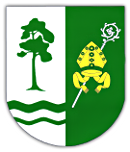 Urząd GminyDługosiodłoKARTA USŁUGIKARTA USŁUGIUrząd GminyDługosiodłoBonifikata od opłaty, jeżeli nieruchomość jest przeznaczona lub wykorzystywana na cele mieszkaniowe, udzielana osobom fizycznym, jeżeli dochód miesięczny na jednego członka gospodarstwa domowego nie przekracza 50% przeciętnego wynagrodzenia w gospodarce narodowej 
w roku poprzedzającym rok, za który opłata ma być wnoszona.Data zatwierdzenia……………..Komórka organizacyjnaWydział Rozwoju Gospodarczego Infrastruktury Technicznej, Gospodarki Nieruchomościami i Ochrony ŚrodowiskaWydział Rozwoju Gospodarczego Infrastruktury Technicznej, Gospodarki Nieruchomościami i Ochrony Środowiska1. WYMAGANE DOKUMENTYWniosek (wraz z oświadczeniem) o udzielenie 50% bonifikaty od opłaty rocznej wraz z załącznikami wymienionymi w formularzu wniosku.2. MIEJSCE ZŁOŻENIA DOKUMENTÓWUrząd Gminy Długosiodło, ul. T. Kościuszki 2, 07-210 Długosiodło.3. TERMIN I SPOSÓB ZAŁATWIENIA SPRAWY1. Do 3 miesięcy od daty otrzymania wniosku przez organ właściwy do jego rozpatrzenia. Sprawa rozstrzygana jest w trybie cywilnoprawnym i terminy wynikające z kodeksu postępowania administracyjnego nie mają zastosowania.2. Wnioski mogą być rozpatrzone po opublikowaniu komunikatu przez Prezesa Głównego Urzędu Statystycznego w Dzienniku Urzędowym Rzeczypospolitej Polskiej "Monitor Polski", na podstawie art. 20 pkt 1 lit. a ustawy z dnia 17 grudnia 1998 r. o emeryturach i rentach z Funduszu Ubezpieczeń Społecznych.4. OPŁATYBrak5. TRYB ODWOŁAWCZYBrak6. PODSTAWA PRAWNAUstawa z dnia 21 sierpnia 1997 r. o gospodarce nieruchomościami.7. INNE INFORMACJE1. Doręczenie wniosku o bonifikatę od opłaty rocznej powinno nastąpić w formie pisemnej.2. Podstawą przyznania bonifikaty jest spełnienie kryterium dochodowego zgodnie z art. 74 ust. 1 ustawy z dnia 21 sierpnia 1997 r. o gospodarce nieruchomościami , zwanej dalej ugn: ”Osobom fizycznym, których dochód miesięczny na jednego członka gospodarstwa domowego nie przekracza 50% przeciętnego wynagrodzenia w gospodarce narodowej w roku poprzedzającym rok, za który opłata ma być wnoszona, ogłaszanego przez Prezesa Głównego Urzędu Statystycznego w Dzienniku Urzędowym Rzeczypospolitej Polskiej "Monitor Polski", na podstawie art. 20 pkt 1 lit. a ustawy z dnia 17 grudnia 1998 r. o emeryturach i rentach z Funduszu Ubezpieczeń Społecznych, właściwy organ udziela na ich wniosek 50% bonifikaty od opłaty rocznej, jeżeli nieruchomość jest przeznaczona na cele mieszkaniowe lub wykorzystywana na te cele”.3. Osoby ubiegające się o uzyskanie w/w bonifikaty, do czasu rozpoznania wniosku, zobowiązane są do wniesienia opłaty do dnia 31 marca w pełnej wysokości (100%), chyba, że złożą nie później niż 14 dni przed upływem terminu płatności wniosek o ustalenie innego terminu zapłaty opłaty rocznej (art. 71 ust. 4 ugn). Właściwy organ może ustalić inny termin zapłaty, nieprzekraczający danego roku kalendarzowego (art. 71 ust. 4 ugn).4. W przypadku odmowy udzielenia bonifikaty opłata roczna jest wymagalna w pełnej wysokości na dzień 31 marca danego roku.5. Za dochód uważa się wszelkie przychody po odliczeniu kosztów ich uzyskania oraz po odliczeniu składek na ubezpieczenie emerytalne i rentowe oraz na ubezpieczenie chorobowe, określonych w przepisach o systemie ubezpieczeń społecznych, chyba że zostały już zaliczone do kosztów uzyskania przychodu.6. Każdy dochód jest wliczany do dochodu stanowiącego podstawę obliczeń przy rozpatrywaniu wniosku o udzielenie 50% bonifikaty od opłaty rocznej z tytułu użytkowania wieczystego, z wyjątkiem świadczeń enumeratywnie wyliczonych w art. 3 ust. 3 zd. 2 ustawy z 2001 r. o dodatkach mieszkaniowych: świadczeń pomocy materialnej dla uczniów, dodatków dla sierot zupełnych, jednorazowych zapomóg z tytułu urodzenia się dziecka, dodatku z tytułu urodzenia dziecka, pomocy w zakresie dożywiania, zasiłków pielęgnacyjnych, zasiłków okresowych z pomocy społecznej, jednorazowych świadczeń pieniężnych i świadczeń w naturze z pomocy społecznej, dodatku mieszkaniowego, dodatku energetycznego, zapomogi pieniężnej, o której mowa w przepisach o zapomodze pieniężnej dla niektórych emerytów, rencistów i osób pobierających świadczenie przedemerytalne albo zasiłek przedemerytalny w 2007 r., świadczenia pieniężnego i pomocy pieniężnej, 
o których mowa w przepisach ustawy z dnia 20 marca 2015 r. o działaczach opozycji antykomunistycznej oraz osobach represjonowanych z powodów politycznych  świadczenia wychowawczego, o którym mowa w ustawie z dnia 11 lutego 2016 r. o pomocy państwa w wychowywaniu dzieci, dodatku wychowawczego, o którym mowa w ustawie z dnia 9 czerwca 2011 r. 
o wspieraniu rodziny i systemie pieczy zastępczej  oraz dopłaty do czynszu, 
o której mowa w ustawie z dnia 20 lipca 2018 r. o pomocy państwa w ponoszeniu wydatków mieszkaniowych w pierwszych latach najmu mieszkania.7. Dochód miesięczny, o którym mowa w art. 74 ust. 1 ugn, jest obliczany jako średnia miesięczna z dochodu, o którym mowa w przepisach o dodatkach mieszkaniowych, uzyskanego w roku poprzedzającym rok, za który opłata roczna jest wnoszona. Ciężar dowodu, że istnieją przesłanki udzielenia bonifikaty od tej opłaty, spoczywa na użytkowniku wieczystym.8. Przez gospodarstwo domowe rozumie się gospodarstwo prowadzone przez użytkownika wieczystego samodzielnie lub wspólnie z małżonkiem lub innymi osobami stale z nim zamieszkującymi i gospodarującymi na nieruchomości oddanej w użytkowanie wieczyste.9. Do wniosku, oprócz oświadczenia o dochodach należy załączyć stosowne dokumenty: przez pracujących zawodowo: zaświadczenie o dochodach, za rok poprzedzający rok, w którym składany jest wniosek, wydane przez Urząd Skarbowy, UWAGA: Rozliczenie na druku PIT, składanym do Urzędu Skarbowego, nie stanowi podstawy do udzielenia bonifikaty.przez osoby będące emerytami i rencistami: zaświadczenie wydane przez ZUS lub Urząd Skarbowy,w przypadku braku dochodu należy złożyć zaświadczenie z właściwego Urzędu Skarbowego odnośnie braku zaliczek na podatek dochodowy,zaświadczenie z Urzędu Pracy o statusie osoby bezrobotnej,studenci winni dostarczyć zaświadczenie z uczelni z adnotacją o pobieraniu 
(i w jakiej wysokości) lub niepobieraniu stypendium.10. Warunkami koniecznymi do spełnienia, przy udzielaniu 50% bonifikaty od opłaty rocznej jest przeznaczenie nieruchomości/lokalu wyłącznie na cele mieszkaniowe lub wykorzystywanie na te cele. Nieruchomość/lokal nie może być: przedmiotem umowy najmu, użyczenia bądź oddania do korzystania. W przedmiotowej nieruchomości/lokalu nie może być prowadzona działalność gospodarcza.11. W razie zbiegu praw do bonifikat z tytułów, o których mowa w art. 73 ust. 3 i ust. 4 oraz art. 74 ust. 1 ugn, stosuje się jedną bonifikatę korzystniejszą dla użytkownika wieczystego.12. W przypadku braku kompletu wymaganych dokumentów wnioskodawca zostanie wezwany do ich uzupełnienia.13. W przypadku składania wniosku przez Pełnomocnika koniecznym jest załączenie pełnomocnictwa określającego prawidłowo zakres umocowania z podpisem i danymi mocodawcy oraz osoby, której udzielono pełnomocnictwa.8. PRACOWNIK UDZIELAJĄCY  INFORMACJI W SPRAWIEImiona, nazwiska i numery telefonów pracowników odpowiedzialnych za merytoryczne udzielanie informacji wynikających z karty usługi: Łukasz Szyszkowski (29) 64-23-655Lp.Imię i nazwiskoStopień pokrewieństwa (lub rodzaj stosunku łączonego osobę z wnioskodawcą)Źródło dochodu (lub status osób, nie uzyskujących dochody)